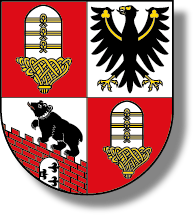 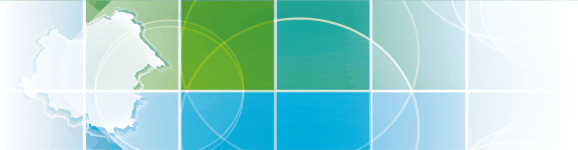 Sekundarschule „Burgschule“ in Aschersleben Mit der Zuwendung im Rahmen der Richtlinie über die Gewährung von Zuwendungen zur Förderung des Zugangs zu Informations- und Kommunikationstechnologien und ihres Einsatzes an den allgemeinbildenden und berufsbildenden Schulen in Sachsen-Anhalt konnte das Medienkonzept in Sekundarschule „Burgschule“ in Aschersleben vorangetrieben werden.Die bereits bestehenden Kabinette wurden hinsichtlich der Alttechnik aus dem Jahr 2017/2018 vollständig mit neuer Hardware in Form von FatClients und 22“ Bildschirmen ausgestattet.Auch für die multimediale Präsentation steht in fast jedem Raum der Sekundarschule „Burgschule“ Technik in Form von Beamern zur Verfügung. Mithilfe der Beamer ist es möglich, raumunabhängig eine anschauliche Präsentation von Unterrichtsinhalten zu realisieren. Ergänzt wurde die Ausstattung durch Soundbars, um eine gute Klangqualität gewährleisten zu können.Erweitert wurden die Präsentationskomponenten unter anderem durch interaktive Tafeln im Rahmen des DigitalPakts Schule.Die Beschaffung eines Digitalen Informationssystems für den Flurbereich der Sekundarschule „Burgschule“ dient der Verbreitung schulbezogener Informationen wie z. B. des Stunden- und Vertretungsplans, aber auch allgemeiner Mitteilungen der Schulleitung sowie der Schülervertretung. Durch das Einblenden eines Newstickers können sich Schüler, Lehrkräfte und Besucher stets aktuell über mediale Themen informieren.Der Teilbereich Bildung ist im Rahmen der kreisweiten Strategie „IT macht Schule“ stets Themenschwerpunkt im Rahmen des IT-Betriebs. Die zunehmende Lenkung auf pädagogischer Ebene transformiert immer stärker die Unterrichtsinhalte in die digitale und multimediale Welt.Der Fachdienst Informations- und Kommunikationstechnik des Salzlandkreises sieht sich hier als etablierten Ansprechpartner für die Pädagogen rund um alle technischen Belange des IT-Betriebs an den Schulen in Trägerschaft des Salzlandkreises.Mit der ELER-Förderung gemäß Richtlinie über die Gewährung von Zuwendungen zur Förderung des Zugangs zu Informations- und Kommunikationstechnologien und ihres Einsatzes an den allgemeinbildenden und berufsbildenden Schulen in Sachsen-Anhalt konnte in der Sekundarschule „Burgschule“ ein großer Schritt zur Digitalisierung gemacht werden. Somit konnte das Förderziel vollumfänglich erreicht werden.